Publicado en Barcelona el 29/05/2018 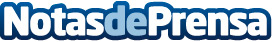 KOPERUS, elabora protocolos de COMPLIANCE acorde a las necesidades de cada empresaDespacho jurídico KOPERUS define un modelo de COMPLIANCE o de cumplimiento normativo como un medio vivo que permite acreditar la voluntad de explicar y probar el compromiso de una empresa con sus valores y la legalidad allí donde opere, que a su vez es un instrumento importantísimo ante una situación de riesgo que puede dar lugar a múltiples responsabilidades. El equipo de profesionales de KOPERUS asesora y elabora los protocolos de COMPLIANCE acorde a las necesidades de cada empresaDatos de contacto:Margarita RepinaNota de prensa publicada en: https://www.notasdeprensa.es/koperus-elabora-protocolos-de-compliance Categorias: Internacional Nacional Derecho Recursos humanos http://www.notasdeprensa.es